ŠOLA: OŠ Janka Padežnika, MariborMENTOR: doc. dr. J. B.UČITELJ: M. Š., prof.KANDIDAT ŠTUDENT: K. D. in M. P.DATUM: 12. april 2012URA: 5. in 6.RAZRED: 4. aLIKOVNO PODROČJE: Risanje in grafično oblikovanjeLIKOVNI PROBLEM:. Razporejanje oblik na ploskvi   LIKOVNA TEHNIKA: Flomaster, lepljenka iz revijalnega tiskaLIKOVNA TEMA: Črtno in barvno izražanjeLIKOVNI MOTIV: Strip (Moja najbolj nenavadna pot v šolo)VZGOJNO-IZOBRAŽEVALNI CILJI:Kognitivni:  Spoznajo izrazne možnosti stripa. Utrdijo znanje o izraznih možnostih črt.Psihomotorični: Oblikujejo strip in v svojih izdelkih likovna področja (risanje, grafično oblikovanje) tudi kombinirajo med seboj.Afektivni: Razvijajo občutek za razporejanje oblik na ploskvi.Razvijajo občutek za ravnovesje na ploskvi.UČNE OBLIKE:Frontalna in individualna učna oblika.UČNE METODE:Splošne metode:Metoda razgovoraMetoda prikazovanjaMetoda razlageMetoda praktičnega likovnega izražanja, Specifične metode: Metoda estetske komunikacijeZNAČILNOST DIDAKTIČNE ENOTE:Ura spontanega izražanja.MEDPREDMETNE POVEZAVE:SlovenščinaLIKOVNI MATERIALI IN ORODJA:Škarje, lepilo, eko papir, revije, flomaster. LIKOVNO DIDAKTIČNA SREDSTVA:Reprodukcija likovnega delaVIRI IN LITERATURA: Barks, C. (1994). Najlepše zgodbe Carla Barksa (Racman Jaka). Ljubljana: Mladinska knjiga.Duh, M., Vrlič, T. (2003). Likovna vzgoja v prvi triadi devetletne osnove šole: Priročnik za učitelje likovnega pouka. Ljubljana:. Rokus.Herge. (2004). Zlati rakci. Tržič: Učila.Kocjančič, N., Karim, S., Kosec, M., Opačak, Ž., Prevodnik, M., Rojc, J., Velikonja, A., Zupančič, T., Kepec, M., Prevodnik, M., Tomšič Čerkez, B., Selan, J. (2011). Program osnovna šola: Likovna vzgoja. Učni načrt. Ljubljana. Ministrstvo za šolstvo in šport.Muster, M. (2005). Rdeči kanjon. Ljubljana: Delo.Tacol, T. (1995). Likovno izražanje 6. Ljubljana: Založba Debora.ARTIKULACIJA UČNE URE Shema tabelne slike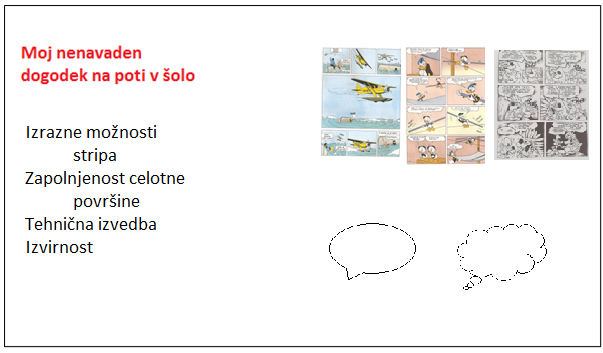 Priloge:FOTOGRAFIJE NIHOVE ŠOLSKE OKOLICE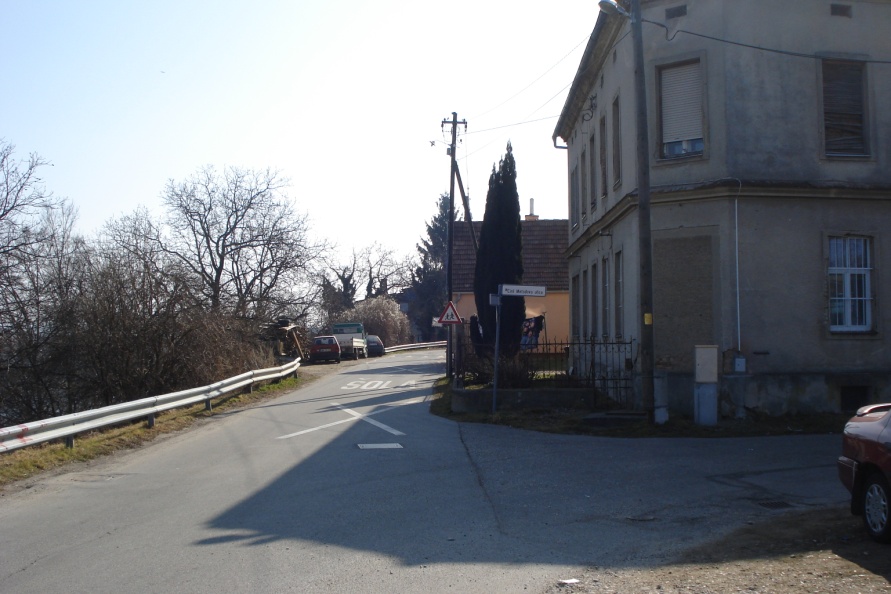 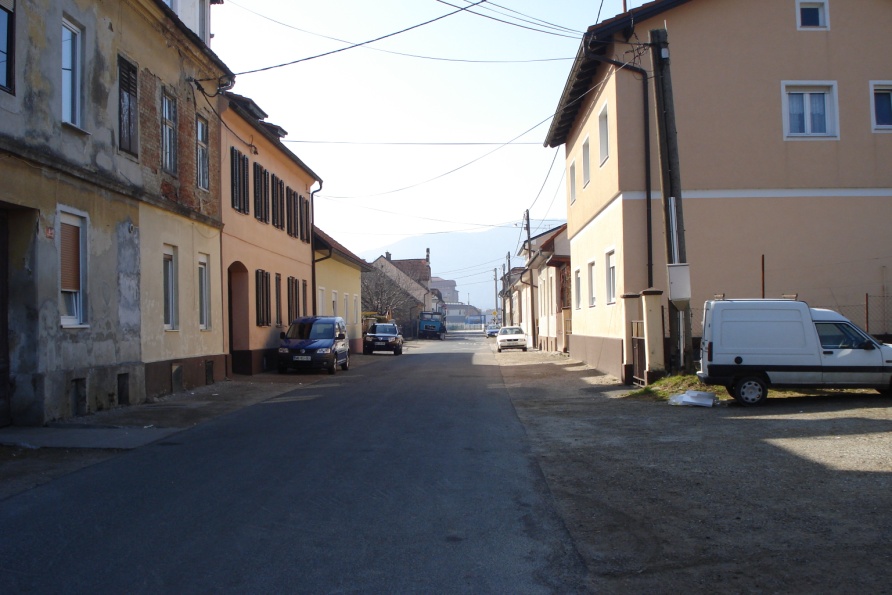 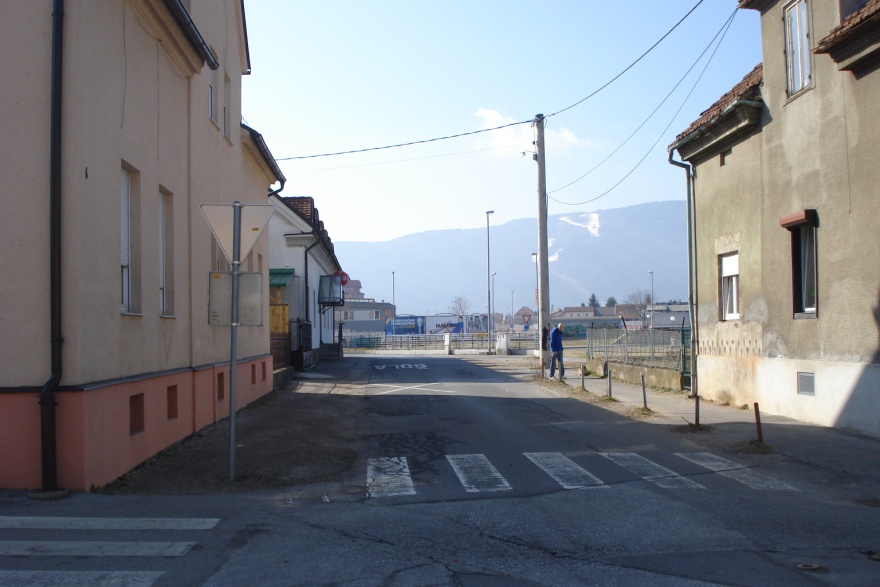 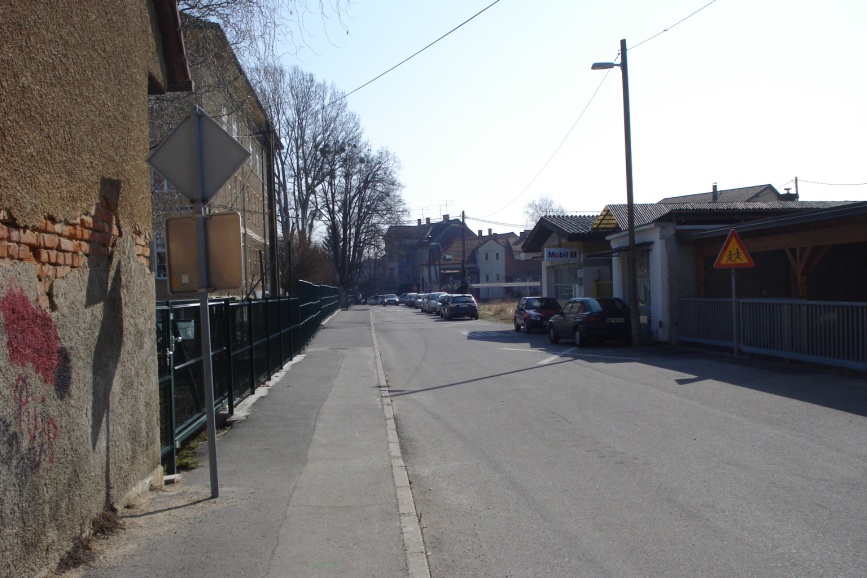 REPRODUKCIJE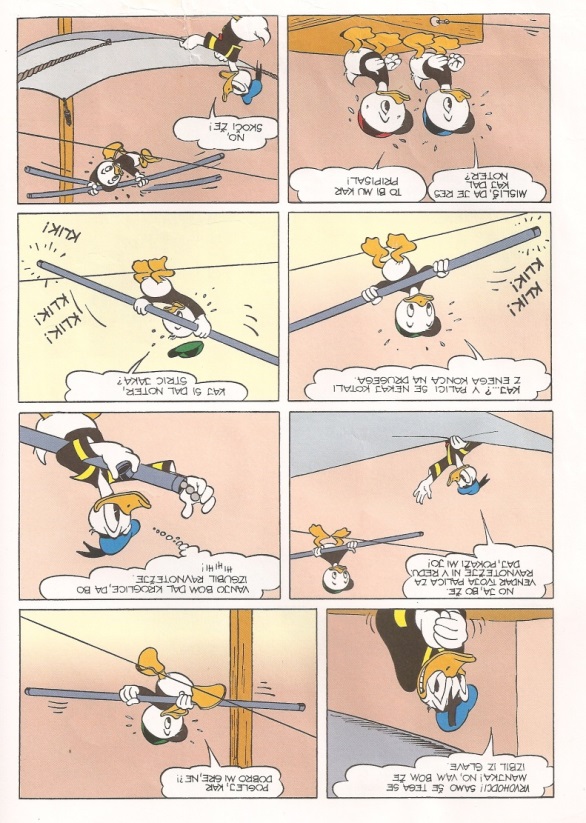 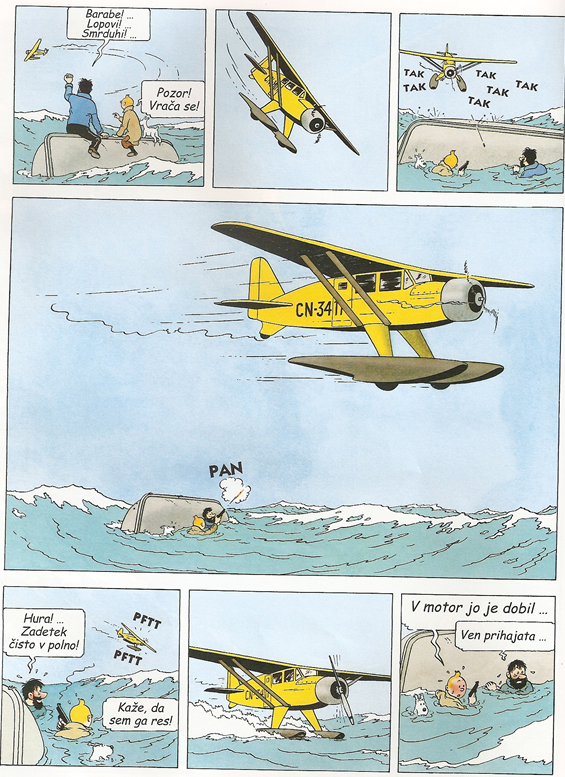 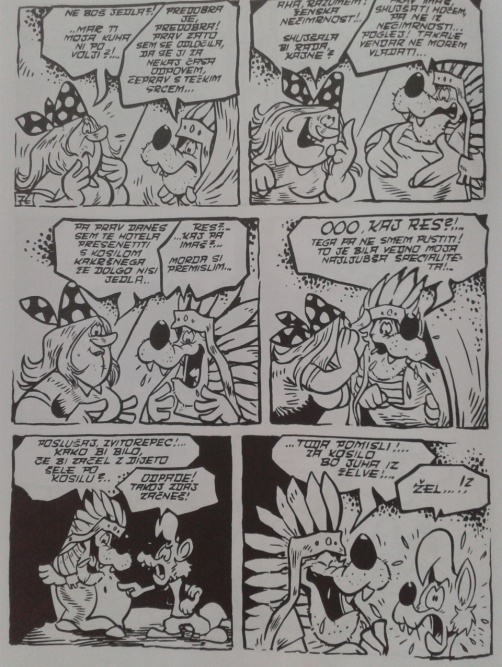                       POJMI:StripKaderPasicaTabloSNOVNI DELMETODIČNI DEL UVODNA MOTIVACIJAUčence vprašamo, kaj vse so naredili današnje jutro.Osredotočimo se na pot v šolo ter jih vprašamo, kaj se jim dogaja na poti v šolo.Pokažemo jim slike njihove okolice šole.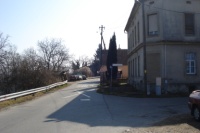 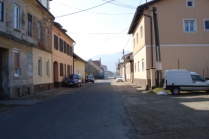 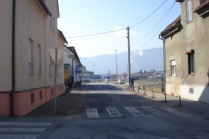 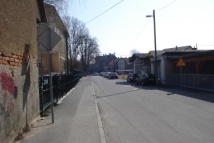 Vprašamo jih po njihovem najbolj zanimivem dogodku, ki se jim je pripetil, ko so šli v šolo. Izberemo nekaj posameznikov, da povedo, kaj se jim je zgodilo.Vprašamo jih, kako bi lahko ta njihov dogodek prenesli na papir, kako bi to narisali in kako napisali.POGOVOR O LIKOVNI NALOGI- Na tablo nalepimo dva oblačka.- Vprašamo učence, če so že kje videli takšne oblačke.- Vprašamo, kdaj jih uporabljamo, v kakšni situaciji.Učence sprašujemo:Kaj je strip?Kaj je njegov namen?Kako naredimo strip?Pokažemo reprodukcije likovnih del.Povemo, da strip sestavljajo različni elementi. Ena uokvirjena risba se imenuje kader. Njeno velikost lahko prilagajamo glede na pomembnost dogodka, ki ga predstavljamo. Risbe, ki si sledijo v vodoravnih pasovih, imenujemo pasice. Tablo predstavlja eno stran stripa, v katerem se zvrstijo kadri.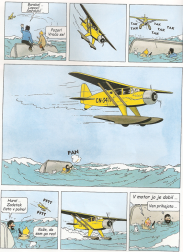 Pogovor o kadru. Pogovor o vrsti oblačka.Pogovor o pasicah.Vprašava jih, ali vedo, kako avtorji stripov zapišejo besedilo, ko nekdo šepeta, se pogovarja normalne glasnosti ali kriči. 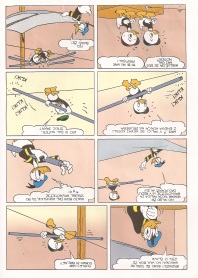 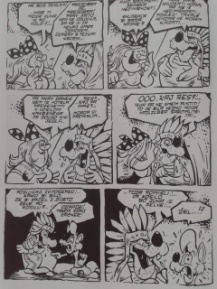 Likovna tehnikaUčence vprašamo, s čim vse lahko narišemo strip.Učencem damo A3 list eko papirja, na katerem so razporejene pasice. Skupaj rišemo različne črte. (ponovitev)Učencem pokažemo revije ter jih vprašamo, kako bi jih lahko kombinirali z risanjem.Pokažemo, da iz revije najprej izrežemo motiv, ki ga nato prilepimo na papir.  Opozorimo, da lepimo šele, ko imamo končano celotno postavitev in ko smo zapolnili celotno površino.Ponovimo, kako lepimo.Likovni problemUčence vprašamo, če se še spomnijo, kaj smo se pogovarjali na začetku. NAPOVED SMOTRA/CILJADanes boste izdelali strip. Upodobili boste najbolj nenavaden dogodek, ki se vam je zgodil na vaši poti v šolo v obliki stripa.  Narisati morate 4 kadre. Uporabljali boste flomaster in motive iz revij.Pri tem boste upoštevali:Izrazne možnosti stripaDa boste imeli zapolnjeno celotno površinoDa boste upoštevali tehnično izvedboDa boste izvirniNAPOTKI ZA DELO IN KONKRETIZACIJA LIKOVNE NALOGEUčencem naročimo, da naj zaščitijo svoje mize s časopisnim papirjem.Učence opozorimo, da morajo biti previdni pri rezanju s škarjami.Učence opozorimo, da morajo dobro zalepiti.Opozorimo jih, da mora biti razmerje med sliko in flomastrom enakovredno ter da lahko uporabljajo le črn flomaster.PRAKTIČNO DELO UČENCEVUstvarjajo vsak svoj strip.Učenci, ki bodo končali prej, bodo dobili križanko, katere rešitev je strip.LIKOVNO VREDNOTENJEKaj smo danes počeli?Na kaj smo morali biti  pozorni pri ustvarjanju našega stripa?Kateri strip ima razmerje flomastra in lepljenke enakovredno? Na katerem pa prevladuje flomaster / lepljenka?Kje je zapolnjena celotna površina? Kje bi morali še kaj dodati?Katera risba je najbolj izvirna? Je kje opazno podvajanje?Frontalna oblikaMetoda razgovora, metoda prikazovanja, Frontalna oblikaMetoda prikazovanja, metoda demonstracije, metoda razgovoraFrontalna oblikaMetoda razlageFrontalna oblikaMetoda razlageIndividualna oblikaMetoda risanja, metoda praktičnega likovnega izražanjaFrontalna oblikaMetoda razgovora, metoda estetske komunikacije